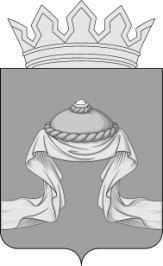 Администрация Назаровского районаКрасноярского краяРАСПОРЯЖЕНИЕ«05» 04 2022                                    г. Назарово                                         № 111-рВ соответствии с Федеральными законами от 06.10.2003 № 131-ФЗ «Об общих принципах организации местного самоуправления в Российской Федерации», от 04.12.2007 № 329-ФЗ «О физической культуре и спорте в Российской Федерации», руководствуясь статьями 15, 19 Устава Назаровского муниципального района Красноярского края:Главному специалисту по физической культуре и спорту отдела культуры, спорта и молодежной политики администрации Назаровского района (Бакланова) организовать и провести муниципальный этап фестиваля Всероссийского физкультурно-спортивного комплекса «Готов к труду и обороне» (ГТО) среди семейных команд 16 апреля 2022 года в п. Степной Назаровского района. 2. Утвердить Положение о муниципальном этапе фестиваля Всероссийского физкультурно-спортивного комплекса «Готов к труду и обороне» (ГТО) среди семейных команд согласно приложению 1.3. Утвердить смету расходов на проведение муниципального этапа фестиваля Всероссийского физкультурно-спортивного комплекса «Готов к труду и обороне» (ГТО) среди семейных команд согласно приложению 2.4. Финансовому управлению администрации Назаровского района (Мельничук) осуществить финансирование расходов, связанных с питанием и призами участников мероприятия, в пределах бюджетных ассигнований согласно муниципальной программе «Развитие физической культуры и спорта Назаровского района».5. Муниципальному казенному учреждению «Централизованная бухгалтерия Назаровского района» (Дивинец) оплатить расходы на питание и призы участников соревнований и списать товарно-материальные ценности (грамоты, кубки и призы), связанные с проведением соревнований, согласно муниципальной программе «Развитие физической культуры и спорта Назаровского района» в рамках отдельного мероприятия «Проведение районных спортивно-массовых мероприятий, обеспечение участия спортсменов-членов сборных команд района по видам спорта в зональных, краевых соревнованиях» согласно утвержденной смете расходов.6. Заместителю главы района по социальным вопросам (Дедюхина) обеспечить организацию контроля за качеством питания участников фестиваля и оказание медицинской помощи в соответствии с действующим законодательством Российской Федерации. 7. Отделу организационной работы и документационного обеспечения администрации Назаровского района (Любавина) разместить распоряжение на официальном сайте Назаровского муниципального района Красноярского края в информационно-телекоммуникационной сети «Интернет».8. Контроль за выполнением распоряжения возложить на заместителя главы района по социальным вопросам (Дедюхина).9. Распоряжение вступает в силу со дня подписания.Глава района							                   М.А. КовалевПриложение 1к распоряжению администрации Назаровского районаот «05» 04 2022 № 111-рП О Л О Ж Е Н И Ео муниципальном этапе фестиваля Всероссийского физкультурно-спортивного комплекса «Готов к труду и обороне» (ГТО) среди семейных командI. Общие положенияФестиваль Всероссийского физкультурно-спортивного комплекса «Готов к труду и обороне» (ГТО) среди семейных команд проводится в соответствии с календарным планом официальных физкультурных мероприятий и спортивных мероприятий Красноярского края на 2022 год, утвержденным приказом министерства спорта Красноярского края от 28.12.2021 № 581п.Целью проведения Фестиваля является привлечение различных категорий населения к систематическим занятиям физической культурой и спортом.Задачами Фестиваля являются:- популяризация комплекса ГТО среди различных возрастных групп населения;- повышение уровня физической подготовленности населения;- пропаганда традиционных семейных ценностей, здорового образа жизни;- создание условий, мотивирующих к занятиям физической культурой и спортом;- поощрение семей за систематические занятия физической культурой и спортом и успешное выполнение нормативов испытаний (тестов) комплекса ГТО.II. Место и сроки проведенияФестиваль проводится в два этапа: I этап (муниципальный) – проводится 16 апреля 2022 года в спортивном комплексе в п. Степной (ул. 30 лет ВЛКСМ, д.44, спорткомплекс).Приезд команд – 9.30Начало соревнований – 10.00 II этап (региональный) – с 2 - 3 мая 2022 года, проводится в городе Красноярске.III. Руководство проведениемНепосредственное проведение муниципального этапа Фестиваля возлагается на Центр тестирования Назаровского района. Состав ГСК и судейских бригад по видам испытаний формируется из числа спортивных судей.IV. Требования к участникам и условия их допускаК участию в I этапе Фестиваля допускаются участники основной медицинской группы II - X ступеней комплекса ГТО (от 9 до 69 лет), прошедшие регистрацию на сайте www.gto.ru и получившие УИН (уникальный идентификационный номер), при наличии допуска врача или медицинской справки о состоянии здоровья, выданной в поликлиническом учреждении по месту жительства. К участию в I этапе Фестиваля допускаются команды семей в следующих возрастных группах:- ребенок (мальчик или девочка) 9-12 лет (вторая, третья ступень комплекса ГТО);- мать и отец: 25-49 лет (шестая, седьмая и восьмая ступени комплекса ГТО);- бабушка или дедушка: 50-69 лет (девятая и десятая ступень комплекса ГТО).V.	Заявки на участиеДля участия в муниципальном этапе Фестиваля необходимо направить предварительную заявку (приложение № 1). По электронной почте по адресу: dushnr@tandex.ru или по телефону 7-07-71 в срок до 14 апреля 2022 года.Руководители команд в день приезда, 16 апреля 2022 года, представляют в комиссию по допуску участников следующие документы:- участникам обязательно быть зарегистрированными в системе АИС ГТО и иметь уникальный идентификационный номер участника (УИН);- именная заявка согласно прилагаемой форме (приложение 1);- медицинский допуск в именной заявке или медицинская справка о состоянии здоровья, выданная в лечебно-профилактическом учреждении муниципального образования Красноярского края не более чем за 10 дней до начало проведения муниципального этапа фестиваля;- паспорт или документ, удостоверяющий личность каждого участника.VI. Программа ФестиваляСоревнования Фестиваля являются лично - командными и состоят из спортивной. Спортивная программа Фестиваля состоит из испытаний (тестов) комплекса ГТО (многоборье ГТО). Порядок проведения спортивной программы ФестиваляСпортивная программа проводится в соответствии с Методическими рекомендациями по организации и выполнению нормативов испытаний (тестов) Всероссийского физкультурно-спортивного комплекса «Готов к труду и обороне» (ГТО) к Государственным требованиям Всероссийского физкультурно-спортивного комплекса «Готов к труду и обороне» (ГТО)        на 2018 – 2021 гг., утвержденным приказом Минспорта России от 19.06.2017 года № 542.VII. Условия подведения итоговРезультаты участников определяются согласно 100-очковой таблице  оценки выполнения испытаний (тестов) комплекса ГТО (приложение № 4) согласно Методическим рекомендациям по организации физкультурных мероприятий и спортивных мероприятий Всероссийского физкультурно-спортивного комплекса «Готов к труду и обороне» (ГТО), утвержденным приказом Минспорта России от 21.09.2018. Личное первенство среди участников II ступени комплекса ГТО определяется раздельно среди мальчиков и девочек по наибольшей сумме очков, набранных во всех видах спортивной программы. Общекомандное первенство определяется по сумме очков, набранных всеми членами команды за выполнение 4 видов спортивной программы каждым участником команды. В командный зачет входят 6 видов испытаний для возрастных групп     9 - 10 лет, 25 - 49 лет, 4 вида испытаний для возрастной группы 50 - 69 лет. По итогам проведения муниципального этапа Фестиваля формируется сборная команда Назаровского района для участия в II этапе Фестиваля Всероссийского физкультурно-спортивного комплекса «Готов к труду и обороне» (ГТО) среди семейных команд, который состоится в городе Красноярске 7-8 мая 2022 года.VIII. НаграждениеКоманды, занявшие призовые места в спортивной программе муниципального этапа Фестиваля, награждаются грамотами и призами, команда - победительница занявшая I место награждается грамотой и кубком. Участники в составе команды награждаются призами.IX. Условия финансированияРасходы, связанные с организацией и проведением муниципального этапа Фестиваля, несут органы местного самоуправления в области физической культуры и спорта муниципальных образований Красноярского края. Расходы по командированию участников сборной команды муниципального образования Красноярского края на II этап Фестиваля (проезд до места проведения соревнований и обратно, суточные в пути) могут осуществлять за счет средств бюджетов муниципальных образований Красноярского края, за счет средств командирующей организации и внебюджетных средств. X. Обеспечение безопасности участников зрителейОбеспечение безопасности участников и зрителей осуществляется согласно требованиям Правил обеспечения безопасности при проведении официальных спортивных соревнований, утвержденных постановлением Правительства Российской Федерации от 18.04.2014 № 353, а также требованиям правил по соответствующим видам спорта.Оказание скорой медицинской помощи осуществляется в соответствии с приказом Минздрава России от 01.03.2016 №134н «О порядке организации оказания медицинской помощи лицам, занимающимся физической культурой и спортом (в том числе при подготовке и проведении физкультурных мероприятий и спортивных мероприятий), включая порядок медицинского осмотра лиц, желающих пройти спортивную подготовку, заниматься физической культурой и спортом в организация и (или) выполнить нормативы испытаний (тестов) Всероссийского физкультурно-спортивного комплекса «Готов к труду и обороне» (ГТО)».Мероприятия по предотвращению распространения новой коронавирусной инфекции COVID-19 осуществляются в соответствии с Регламентом по организации и проведению официальных физкультурных и спортивных мероприятий на территории Российской Федерации в условиях сохранения рисков распространения COVID-19, утвержденным Минспортом России и Главным санитарным врачом Российской Федерации от 31 июля 2020 года.XI. ПротестыПротест по нарушению правил по выполнению испытаний комплекса ГТО или настоящего положения может быть подан представителем команды в письменном виде на имя главного судьи Фестиваля с указанием пунктов правил по выполнению испытаний комплекса ГТО или настоящего положения, которые протестующий считает нарушенными, даты и точного времени подачи протеста. Протест, связанный с результатом подается не позднее, чем через 30 минут после опубликования предварительного результата. Протест по допуску участника к финальным соревнованиям рассматривается до начала соревновательной программы. Решение по протесту излагается в виде резолюции на протесте. Если решение главного судьи по данному протесту не удовлетворяет протестующего, он вправе подать апелляцию в адрес организаторов Фестиваля. Апелляция рассматривается в течение часа. Если требуется более длительное рассмотрение по фактам, изложенным в протесте и апелляции, то решение должно быть вынесено обязательно до утверждения результатов.Приложение 1к Положению о Фестивале Всероссийского физкультурно-спортивного комплекса «Готов 
к труду и обороне» (ГТО) среди семейных командЗАЯВКА НА УЧАСТИЕв муниципальном этапе фестивале Всероссийского физкультурно-спортивного комплекса «Готов к труду и обороне» (ГТО) среди семейных командот команды ________________________________________(муниципальное образование)Уполномоченное лицо командирующей стороны:______________________________________________/__________________/ М.П.                                          дата, ФИО, подписьконтактные данные представителя: _____________________ (телефон, эл. почта)Допущено к участию _____ человек  Врач _____________________/ _______________________/ М.П.« _____ » _____________________ 2022 г.№ п/пИспытания (тесты)Испытания (тесты)1.Подтягивание из виса на высокой перекладине / Сгибание и разгибание рук в упоре лежа на полуМальчикиот 9 до 12 лет;2.Подтягивание из виса на высокой перекладине / рывок гири 16 кг (по выбору)Мужчиныот 25 до 59 лет3.Подтягивание из виса на низкой перекладине/ Сгибание и разгибание рук в упоре лежа на полуДевочкиот 9 до 12 лет;Женщиныот 25 до 59 лет;4.Сгибание и разгибание рук в упоре о гимнастическую скамьюМужчины, женщины от 60 до 69 лет;5.Наклон вперед из положения стоя с прямыми ногами на гимнастической скамье Все участники6.Поднимание туловища из положения лежа на спинеВсе участники7.Стрельба из положения сидя или стоя с опорой локтей ос тол или стойку, дистанция 10м из пневматической винтовки Мужчины и женщиныот 25 до 69 лет№ФИОЧисло, месяц, годрожденияУИНучастникаСтупенькомплексаГТОДопуск врача, дата, подпись, печать1.2.3.4.